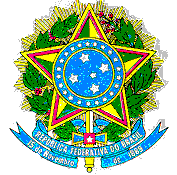 INSTITUTO FEDERAL DE EDUCAÇÃO, CIÊNCIA E TECNOLOGIA DE PERNAMBUCOCAMPUS BARREIROS – DEPARTAMENTO DE DESENVOLVIMENTO EDUCACIONALPROGRAMA DE MONITORIAEdital de Monitoria nº: 01/2022RESULTADO PRELIMINARCursoComponente CurricularProfessor OrientadorBolsistasSuplentesTecnologia em AgroecologiaSistema Agroecológico de Produção Vegetal II (SAPV II)TATIELY GOMES BERNARDESTecnologia em AgroecologiaEcologia GeralBianca Silva TavaresLiliam Maria Henrique da SilvaTecnologia em AgroecologiaIntrodução à Ciência da ComputaçãoJosé Mário de Mendonça LemosTecnologia em AgroecologiaMetodologia científica I e metodologia científicaRonaldo de Moraes MeloCurso Técnico em AlimentosLíngua Portuguesa IÁlvaro Vinícius de Moraes Barbosa DuarteEvely Rayssa Silva de OliveiraMisla Rebeca Rocha Pedrosa L. da SilvaJonathas Felipe Monteiro da SilvaTimóteo Santos FerreiraCurso Técnico em AlimentosInformática BásicaTales Garcia Alvarenga ViglioniWelton Everton do Nascimento NogueiraAmanda Larissa Oliveira SilvaTimóteo Santos FerreiraAllef Renan da SilvaCurso Técnico em AgropecuáriaCulturas AnuaisTATIELY GOMES BERNARDESEstefane Karém de Souza AlmeidaDandara Maria de Lima ChagasCurso Técnico em AgropecuáriaMatemática 1Bruno Augusto Eloi da CostaIsabela Claudiele De Santana SantosEmelly Thays Dos SantosCurso Técnico em AgropecuáriaTOPOGRAFIAJOSÉ MARCÍLIO DA SILVACurso Técnico em AgropecuáriaSEGURANÇA DO TRABALHOWagner Luís da Silva SouzaJamille Rocha da SilvaYvis Carlos Gomes SilvaIsac Lima TributinoCurso Técnico em AgropecuáriaQuímica IIRafael José dos SantosJosé Vinicius Permínio BarbosaCurso Técnico em AgropecuáriaQuímica IIIRafael José dos SantosIanca Larissa de Oliveira LimaCurso Técnico em AgropecuáriaCaprinovinoculturaRenaldo Fernandes Sales da Silva AraujoCurso Técnico em AgropecuáriaFruticulturaRinaldo Malaquias Lima FilhoLucas Cunha dos SantosCurso Técnico em AgropecuáriaFísica IMaelyson Rolim Fonseca dos SantosIsaque Leão de França FilhoSarah Ribeiro MedeirosCurso Técnico em AgropecuáriaSociologia 1Núbia Michella Clementino da SilvaItalo Ricardo AntunesBruna Ventura S. SantosCurso Técnico em AgropecuáriaApiculturaDenea de Araujo Fernandes PiresJuliana Ketheny Araújo GomesCurso Técnico em AgropecuáriaIntrodução à ZootecniaDenea de Araujo Fernandes PiresCurso Técnico em AgropecuáriaSuinoculturaRodrigo Barros de LucenaAnna Júlia Araújo de Oliveira e SilvaAlessandra Elidiane Bandeira de AlmeidaCurso Técnico em AgropecuáriaOlericulturaGlauco de Gouvea CostaEverton Vinicius Galdencio da SilvaCurso Técnico em AgropecuáriaIntrodução a Metodologia científicaRonaldo de Moraes MeloCurso Técnico em AgropecuáriaMecanização agrícolaRonaldo de Moraes MeloCurso Técnico em AgropecuáriaIntrodução à AgriculturaAgenor Bezerra de Almeida JúniorPablo Darllan Santos da SilvaCurso Técnico em AgropecuáriaFísica IIErval Gregório Rosa de OliveiraMizael Tranquilino de LimaCurso Técnico em AgropecuáriaInformáticaPaulo Roger Gomes CordeiroCurso Técnico em AgropecuáriaAQUICULTURALÍGIA ALEXANDRINA BARROS DA COSTAMARIA EDUARDA SILVA DE ALMEIDACurso Técnico em AgropecuáriaCulturas AnuaisMarcos Antônio Machado MesquitaEstefane Karém de Souza AlmeidaYvis Carlos Gomes SilvaCurso Técnico em HospedagemPlanejamento e Organização de EventosAlan Machado GomesMaria Betânia da SilvaCurso Técnico em HospedagemGestão de Alimentos e BebidasGestão de Alimentos e BebidasCurso Técnico em HospedagemFUNDAMENTOS DO TURISMO E HOSPITALIDADEPATRÍCIA LINS DEARROXELAS GALVÃOJÉSSICA JUVELINA SEBASTIÃOCurso Técnico em HospedagemTeoria e Técnica de HospedagemPlínio Guimarães de SousaDaniel Carlos dos Santos Silva JuniorCurso Técnico em HospedagemLaboratório de HospedagemPlínio Guimarães de SousaWellen da Silva PeixotoProeja Agricultor FamiliarIrrigação e DrenagemCaetano Claudio Pereira JúniorLicenciatura em QuímicaQuímica Geral e Experimental IDouglas Lopes BernardoLuana Barbosa da SilvaEmerson José Ferreira da SilvaLicenciatura em QuímicaFísico-Química IIIDouglas Lopes BernardoLicenciatura em QuímicaQuímica Analítica IIJonh Anderson Macêdo SantosCarla Patrícia da Conceição Silva OliveiraLicenciatura em QuímicaQuímica Orgânica IIJonh Anderson Macêdo SantosEvellyn Thais Ventura Gomes